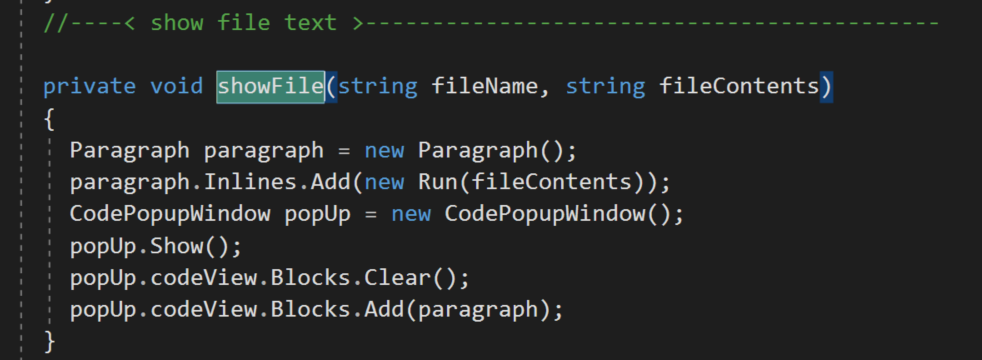 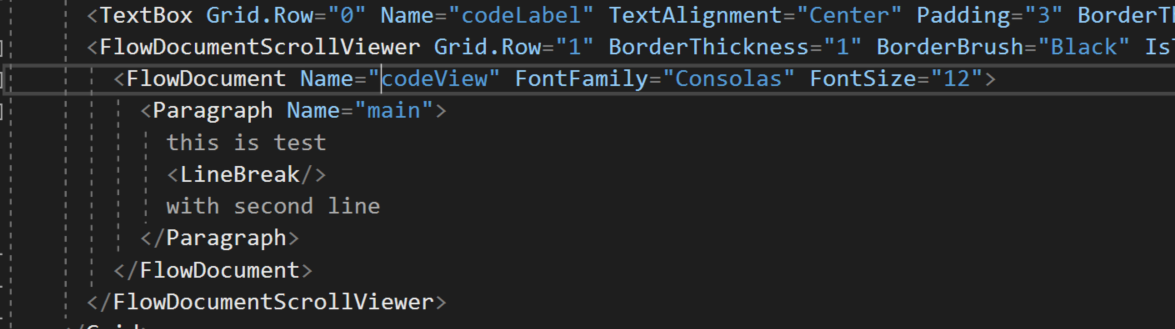 Steps to show code in popup window:      Comm provides SendFiles and SaveFiles folders on each end (for two different machines).Add Window to GUI – named CodePopUpWindow perhapsAdd FileList mouse double-click event handlerBuild “sendFile” message including the selected item and relative pathPost to serverAdd ServerProc sendFileExtract name of file and relative path from request messageBuild reply message that has “file” attribute with filename value and path attributeCopy the specified file to the SendFiles folderPost to the clientThe “file” attribute causes Comm to send the file from SendFiles folderAdd ClientProc sendFileExtract filename from messageRead file text as one string from file in SaveFiles folderCall show showFile(fileName, fileContents)